Jan PaweŁ II „Człowiek jest wielki nie przez to, co posiada, lecz przez to, kim jest; nie przez to, co ma, lecz przez to, czym dzieli się z innymi.” Jan Paweł II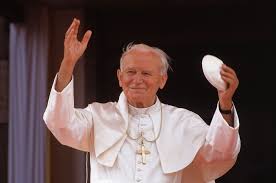 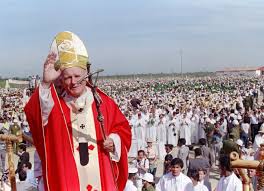 O Janie Pawle II... Mówił
O tym, co ważne
Jak kochać i wybaczać					Niósł Ewangelię
Dużym i MałymKażdego wysłuchał
Dobrej rady udzielił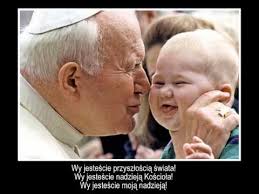 Każdego rozumiał
Miłością obdarzyłWalczył codziennie
By Pokój był na świecie				Wspierał, pomagał i dawał nadzieję
„Ducha nie gaście"
„Budujcie człowieka wewnętrznego"NA ZAWSZE W NASZYCH SERCACH!!!